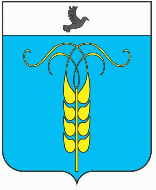 ПОСТАНОВЛЕНИЕПРЕДСЕДАТЕЛЯ СОВЕТАГРАЧЕВСКОГО МУНИЦИПАЛЬНОГО ОКРУГАСТАВРОПОЛЬСКОГО КРАЯ06 декабря 2021 года                      с. Грачевка                                              № 15Об утверждении Положения о порядке сообщения муниципальными служащими о возникновении личной заинтересованности при исполнении должностных обязанностей, которая приводит или может привести к конфликту интересов в Совете Грачевского муниципального округа Ставропольского края     В соответствии с Федеральным законом от 25 декабря 2008г. №273-ФЗ «О противодействии коррупции», Федерального закона от 27.07.2004 № 79-ФЗ «О государственной гражданской службе Российской Федерации», Федеральным законом от 05.10.2015 № 285-ФЗ «О внесении изменений в отдельные законодательные акты Российской Федерации в части установления обязанности лиц, замещающих государственные должности, и иных лиц сообщать о возникновении личной заинтересованности, которая приводит или может привести к конфликту интересов, и принимать меры по предотвращению или урегулированию конфликта интересов»ПОСТАНОВЛЯЮ:1. Утвердить прилагаемое Положения о порядке сообщения муниципальными служащими о возникновении личной заинтересованности при исполнении должностных обязанностей, которая приводит или может привести к конфликту интересов в Совете Грачевского муниципального района Ставропольского края (далее - Положение).2. Постановление председателя Совета Грачевского муниципального района Ставропольского края от 28.06.2018г. № 8, признать утратившим силу.3. Настоящее постановление вступает в силу со дня его подписания.Председатель СоветаГрачевского муниципального округаСтавропольского края                                                                      С.Ф. СотниковУТВЕРЖДЕНОпостановлением председателя Совета Грачевского муниципального округаСтавропольского краяот 06 декабря 2021 года № 15ПОЛОЖЕНИЕо порядке сообщения муниципальными служащими о возникновении личной заинтересованности при исполнении должностных обязанностей, которая приводит или может привести к конфликту интересов в Совете Грачевского муниципального округа Ставропольского края1. Настоящим Положением определяется порядок сообщения муниципальными служащими о возникновении личной заинтересованности при исполнении должностных обязанностей, которая приводит или может привести к конфликту интересов в Совете Грачевского муниципального округа Ставропольского края.2. Муниципальные служащие Совета Грачевского муниципального округа Ставропольского края, обязаны в соответствии с законодательством Российской Федерации, законодательство Ставропольского края, нормативными правовыми актами Совета Грачевского муниципального округа о противодействии коррупции, сообщать о возникновении личной заинтересованности при исполнении должностных обязанностей, которая приводит или может привести к конфликту интересов, а также принимать меры по предотвращению или урегулированию конфликта интересов. В соответствии с частью 4.1 статьи 12.1 Федерального закона «О противодействии коррупции» лица, замещающие муниципальные должности (к категории которых относится глава муниципального образования), обязаны сообщить о возникновении личной заинтересованности при исполнении должностных обязанностей, которая приводит или может привести к конфликту интересов, а также принимать меры по предотвращению или урегулированию такого конфликта.Частью 2 статьи 11 названного федерального закона предусмотрено, что лицо, замещающее должность, замещение которой предусматривает обязанность принимать меры по предотвращению и урегулированию конфликта интересов, обязано уведомить в порядке, определенном представителем нанимателя (работодателем) в соответствии с нормативными правовыми актами Российской Федерации, о возникшем конфликте интересов или о возможности его возникновения, как только ему станет об этом известно.Сообщение оформляется в письменной форме в виде уведомления о возникновении личной заинтересованности при исполнении должностных обязанностей, которая приводит или может привести к конфликту интересов (приложение 1 к Положению).3. Уведомление, поступившее от муниципального служащего, направляется председателем Совета Грачевского  муниципального округа Ставропольского края в течение 7 рабочих дней на рассмотрение в комиссию по соблюдению требований к служебному поведению и урегулированию конфликта интересов Грачевского муниципального округа (далее – Комиссия).4. Рассмотрение уведомления производится комиссией по соблюдению требований к служебному поведению и урегулированию конфликта интересов.5. В ходе рассмотрения уведомлений комиссия имеет право получать в установленном порядке от лиц, направивших уведомления, пояснения по изложенным в них обстоятельствам и направлять в установленном порядке запросы в федеральные органы государственной власти, органы государственной власти субъектов Российской Федерации, иные государственные органы, органы местного самоуправления и заинтересованные организации.6. По результатам рассмотрения уведомлений, поступивших в соответствии с пунктом 3 настоящего Положения в Комиссию, Комиссией подготавливается мотивированное заключение на каждое из них.7. Уведомления, заключения и другие материалы, полученные в ходе рассмотрения уведомлений, рассматриваются в течение десяти рабочих дней со дня поступления уведомлений в Комиссию.8. В случае направления запросов, указанных в пункте 5 настоящего Положения, уведомления, заключения и другие материалы рассматриваются комиссией в течение 45 дней со дня поступления уведомлений в Комиссию. Указанный срок может быть продлен, но не более чем на 30 дней.9. Комиссия по результатам рассмотрения ею уведомлений принимается одно из следующих решений:а) признать, что при исполнении должностных обязанностей лицом, направившим уведомление, конфликт интересов отсутствует;б) признать, что при исполнении должностных обязанностей лицом, направившим уведомление, личная заинтересованность приводит или может привести к конфликту интересов;в) признать, что лицом, направившим уведомление, не соблюдались требования об урегулировании конфликта интересов.10. В случае принятия решения, предусмотренного подпунктом "б" пункта 9 настоящего Положения, в соответствии с законодательством Российской Федерации Комиссия принимает меры или обеспечивает принятие мер по предотвращению или урегулированию конфликта интересов либо рекомендует лицу, направившему уведомление, принять такие меры.11. В случае принятия Комиссией решений, предусмотренных подпунктами "б" и "в" пункта 9 настоящего Положения, Комиссией готовится информация и направляется председателю Совета Грачевского муниципального округа Ставропольского края, являющемуся работодателем для лица, подавшего уведомление для принятия соответствующих мер.Приложение № 1к Положению о порядке сообщениямуниципальными служащими о возникновении личной заинтересованностипри исполнении должностных обязанностей, которая приводит или может привестик конфликту интересов в Совете Грачевского муниципального округа Ставропольского краяот 06 декабря 2021 года № 15________________________________    (отметка об ознакомлении)Председателю ___________________________________________________________От _____________________________________________________________________УВЕДОМЛЕНИЕо возникновении личной заинтересованности при исполнении должностных обязанностей, которая приводит или может привести к конфликту интересовСообщаю о возникновении у меня личной заинтересованности при исполнении должностных обязанностей, которая приводит или может привести к конфликту интересов (нужное подчеркнуть).Обстоятельства, являющиеся основанием возникновения личной заинтересованности: _____________________________________________________________________________________________________________________________________________________________________________________________________________________Должностные обязанности, на исполнение которых влияет или может повлиять личная заинтересованность: _________________________________________________________________________________________________________________________________Предлагаемые меры по предотвращению или урегулированию конфликта интересов: __________________________________________________________________________________________________________________________________________________________Намереваюсь (не намереваюсь) лично присутствовать на заседании комиссии по соблюдению требований к служебному поведению и урегулированию конфликта интересов при рассмотрении настоящего уведомления (нужное подчеркнуть)."__" ___________ 20__ г. _________________________________  _____________________                                                 (подпись лица направляющего уведомление),              (расшифровка подписи)